УРОК НА ТЕМУ: «В мире кодов»
Цели урока:систематизировать и обобщить сведения, полученные учащимися на предыдущем уроке;объяснить, почему выбирается та или иная форма кодирования;познакомить учащихся с разными способами кодирования.Задачи:Образовательные: Сформировать знания о способах кодирования.Воспитательная: Воспитание информационной культуры учащихся, внимательности, дисциплинированности, усидчивости.Развивающая: Развитие познавательных интересов, творческих способностей, самостоятельной работы.Личностные:- Проявление познавательного интереса к процессу обучения;- Проявление эмоционально-ценностного отношения к изучаемой теме.Метапредметные:Познавательные:- Научится применять полученные знания на практике;- Научиться обобщать полученную информацию;- Давать оценку своим действиям, оценивать результат;- Находить ответы на вопросы, используя свой жизненный опыт и информацию, полученную на уроке.Регулятивные:- Работать по предложенному учителем плану, при выполнении практических заданий;- Научиться формулировать вопрос, проблему, затруднения, с которыми столкнулись учащиеся.Коммуникативные:- Научится высказывать свою точку зрения, формулировать высказывание;- Учиться представлять другим ход работы и ее результат, выслушивать мнение других;- Адекватно использовать речевые средства для дискуссии и аргументации своей позиции.Тип урока: изучение нового материалаПо форме организации: Урок-практикум.
Основные понятия:  код;  кодирование;  графический способ кодирования;  числовой способ кодирования;  символьный способ кодирования.

Оборудование:  презентация "Прямоугольная система координат".  мультимедийный проектор.
Ход урока
1) Актуализация и проверка усвоения изученного материала: 

◙ Ученики отвечают на вопросы УЧ: §7 №1 - №5 с.53.Что вы понимаете под кодированием информации? [Кодирование – это представление информации с помощью некоторого кода.]С какой целью люди кодируют информацию? [Сокращение записи, засекречивание (шифровка), удобство обработки и др.]Что можно назвать кодом? [Код – это система условных знаков для представления информации.]Ребус – это слово или фраза, закодированные с помощью комбинации фигур, букв и знаков. Попробуйте декодировать сообщение, т.е. разгадать следующий ребус:Ответ: компьютер.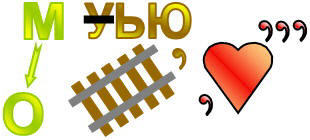 Составьте ребус для одного из следующих слов: информация, кодирование, хранение, передача, обработка. [Визуальная проверка выполнения задания.]◙ Визуальная проверка выполнения заданий: №3 - №5 с.53 с последующим обсуждением вариантов их выполнения.Ответы2) Объяснение нового материала: Формы представления информации. Метод координат, §.7.◈ Подчеркнуть, что за видимым многообразием форм представления информации скрыто три основных способов кодирования информации: графический, числовой и символьный. Выбор способа кодирования зависит от цели кодирования.◈ Метод координат рассматривается как один из примеров представления (кодирования) информации с помощью чисел. Если позволяет время, то уделить методу координат отдельный урок!!!Одну и ту же информацию можно представить разными кодами, т.е. в разных формах.
Формы представления (способы кодирования) информации:
– разговорные языки (более 2000);
– язык мимики и жестов;
– язык рисунков и чертежей;
– научные языки (математики, программирования);
– языки искусства (музыка, живопись, скульптура);
– специальные языки (азбука Брайля, азбука Морзе, флажковая азбука).Выбор форм представления (способа кодирования) зависит от цели, ради которой оно осуществляется.Цели: сокращение записи; засекречивание (шифровка); удобство обработки и др.
Способы кодирования информации:
1) графический (с помощью рисунков, значков, схем, чертежей, графиков);
2) числовой (с помощью чисел);
3) символьный (с помощью символов того же алфавита, что и исходный текст).Кодирование – переход от одной формы представления информации к другой, более удобной для хранения, передачи или обработки.Декодирование – действия по восстановлению первоначальной формы представления информации.
Для декодирования нужен код.Флажковая азбукаСемафорная азбукаАзбука МорзеПрямоугольная система координат, Рене Декарт, ось абсцисс (ОХ), ось ординат (ОУ), начало координат, единичный отрезок, координаты точки (абсцисса, ордината), координатные четверти.
3) Материал для любознательных: УЧ: игра "Морской бой", §3.7 с.124.

4) Закрепление изученного материала.

◙ Ученики отвечают на вопросы УЧ: §7 №6 - №9 с.53.6. Выразите словами смысл следующего арифметического выражения: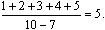 Вариант ответа: если сумму чисел "один", "два", "три", "четыре" и "пять" разделить на разность чисел "десять" и "семь", то получится число "пять".Вариант ответа: частное от деления суммы первых пяти натуральных чисел на разность чисел "десять" и "семь" равно "пяти".7. Мальчик заменил каждую букву своего имени её номером в алфавите. Получилось 18 21 19 13 1 15. Как зовут мальчика?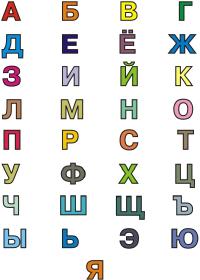 Ответ: Руслан.Зная, что каждая буква исходного текста заменяется третьей после неё буквой в алфавите русского языка, который считается записанным по кругу, декодируйте следующие сообщения:

а) жуцёг льл, г ргмжиыя – дзузёл;
б) фхгуюм жуцё оцъыз рсеюш жецш.
Ответ:
а) Друга ищи, а найдёшь – береги;
б) Старый друг лучше новых двух.Каждой букве алфавита поставлена в соответствие пара чисел: первое число – номер столбца, второе – номер строки следующей кодовой таблицы:Пользуясь данной таблицей, расшифруйте головоломку: (1,1), (2,2), (1,3), (3,2), (10,3), (3,3), (12,1), (4,2), (5,1), (4,2), (12,2), (12,1), (1,1), (4,2), (5,1), (12,1), (1,1), (2,2), (1,3), (3,2), (10,3), (3,3), (5,1), (12,1), (1,2), (5,1), (3,2), (4,2), (5,2), (1,2), (1,3), (6,3), (4,2), (12,3).
Ответ: Красив тот, кто красиво поступает.
5) Домашнее задание: 

§7,  вопросы.
УЧ: №6 - №9, 11 §7 (письменно). [Для тех, кто не успел в классе.]


6) Работа на компьютере на уроке не предусмотрена.
ЛитератураПрограммы для общеобразовательных учреждений: Информатика. 2 - 11 классы. / Сост. И.Г. Семакин и др. - 2-е изд., испр. и доп. - М.: БИНОМ. Лаборатория знаний, 2005. - 380 с.Информатика: Учебник для 5 класса. Изд. 4-е, испр. / Л.Л. Босова. - М.: БИНОМ. Лаборатория знаний, 2020. - 192 с.: ил.Информатика: Рабочая тетрадь для 5 класса. / Л.Л. Босова. - 4-е изд.- М.: БИНОМ. Лаборатория знаний, 2016. - 87 с.: ил.Уроки информатики в 5-6 классах: Методическое пособие / Л.Л. Босова, А.Ю. Босова. - 2-е изд., испр. и доп. - М.: БИНОМ. Лаборатория знаний, 2005. - 320 с.: ил.Раздаточный материал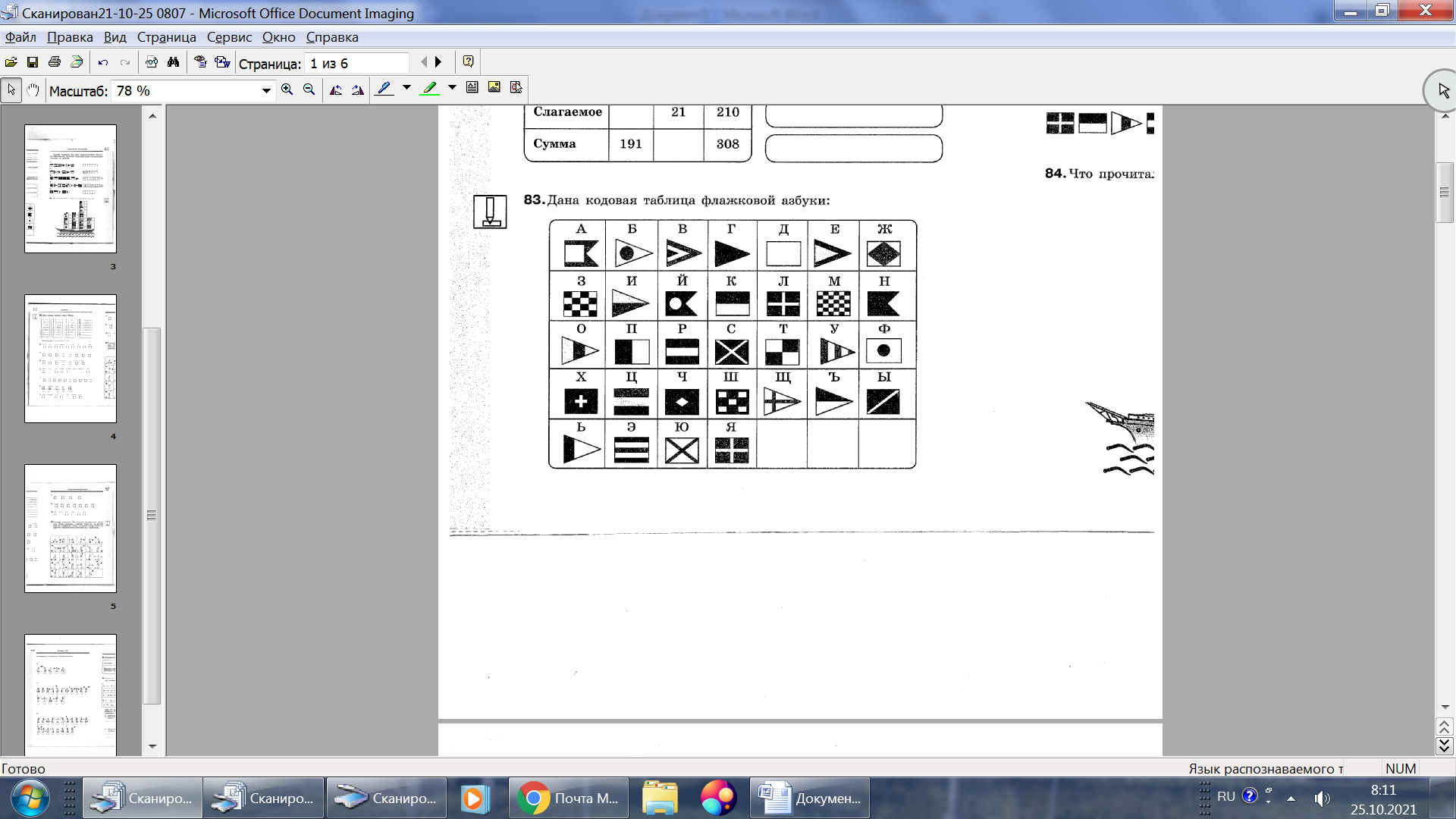 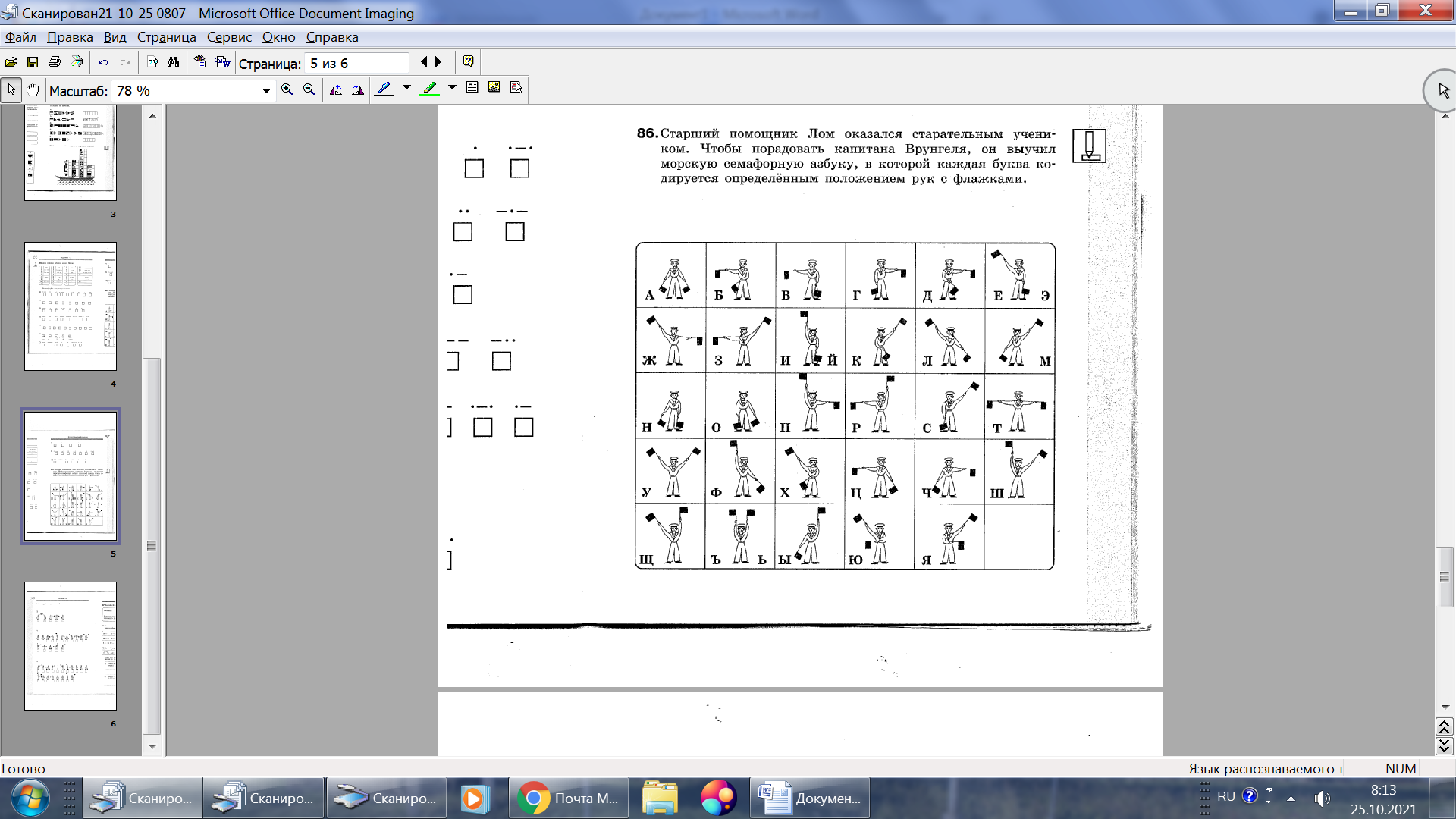 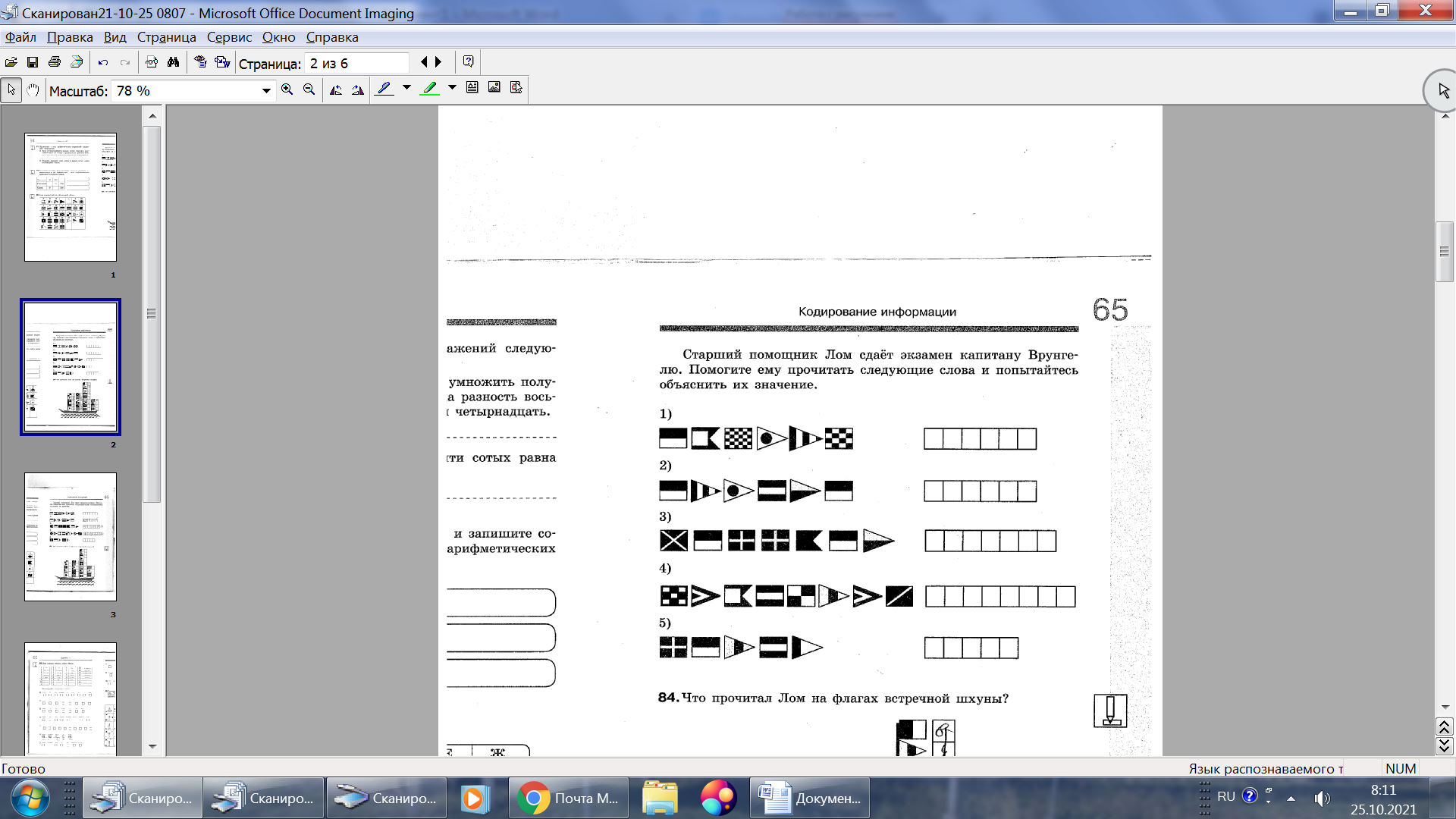 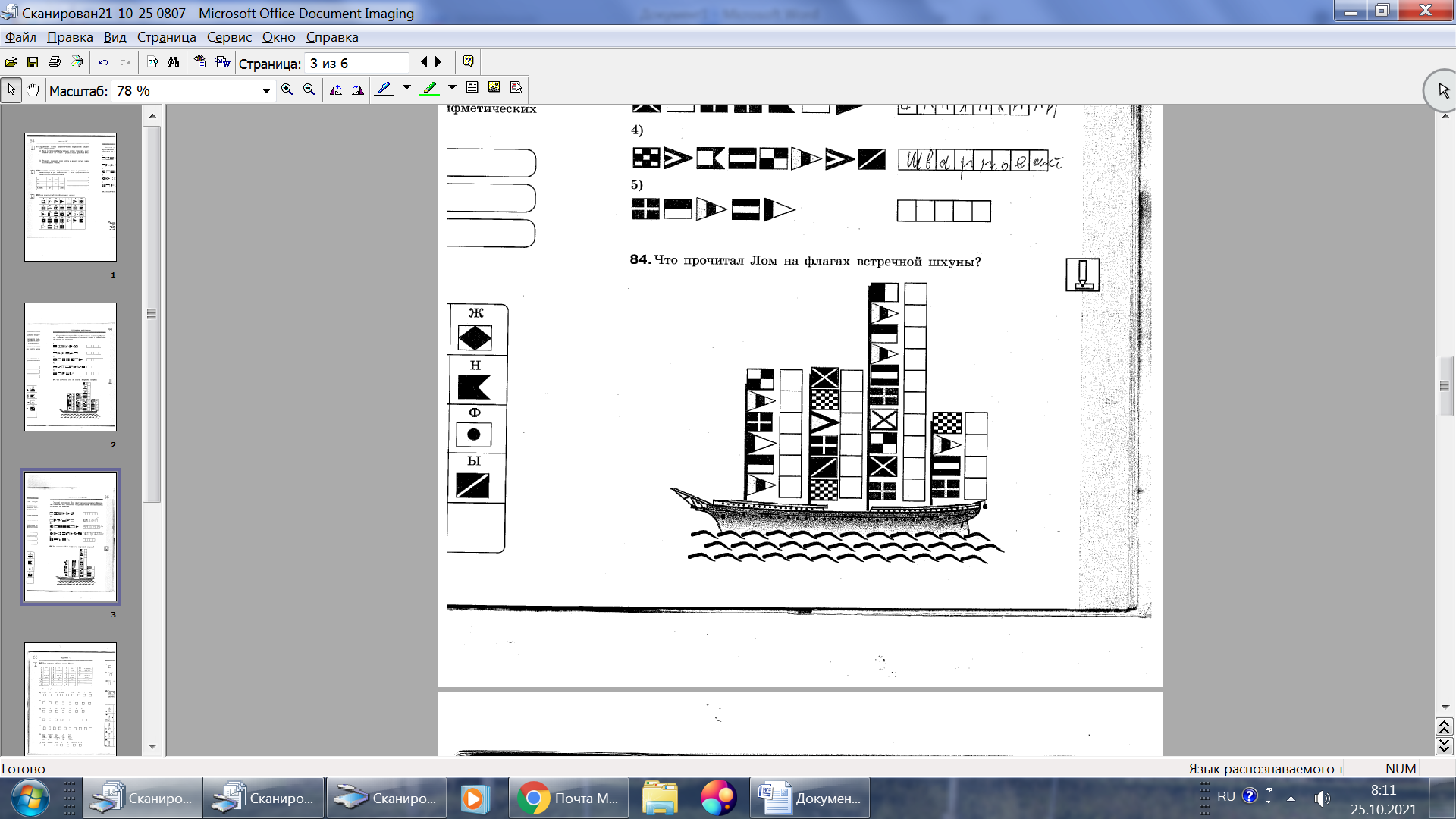 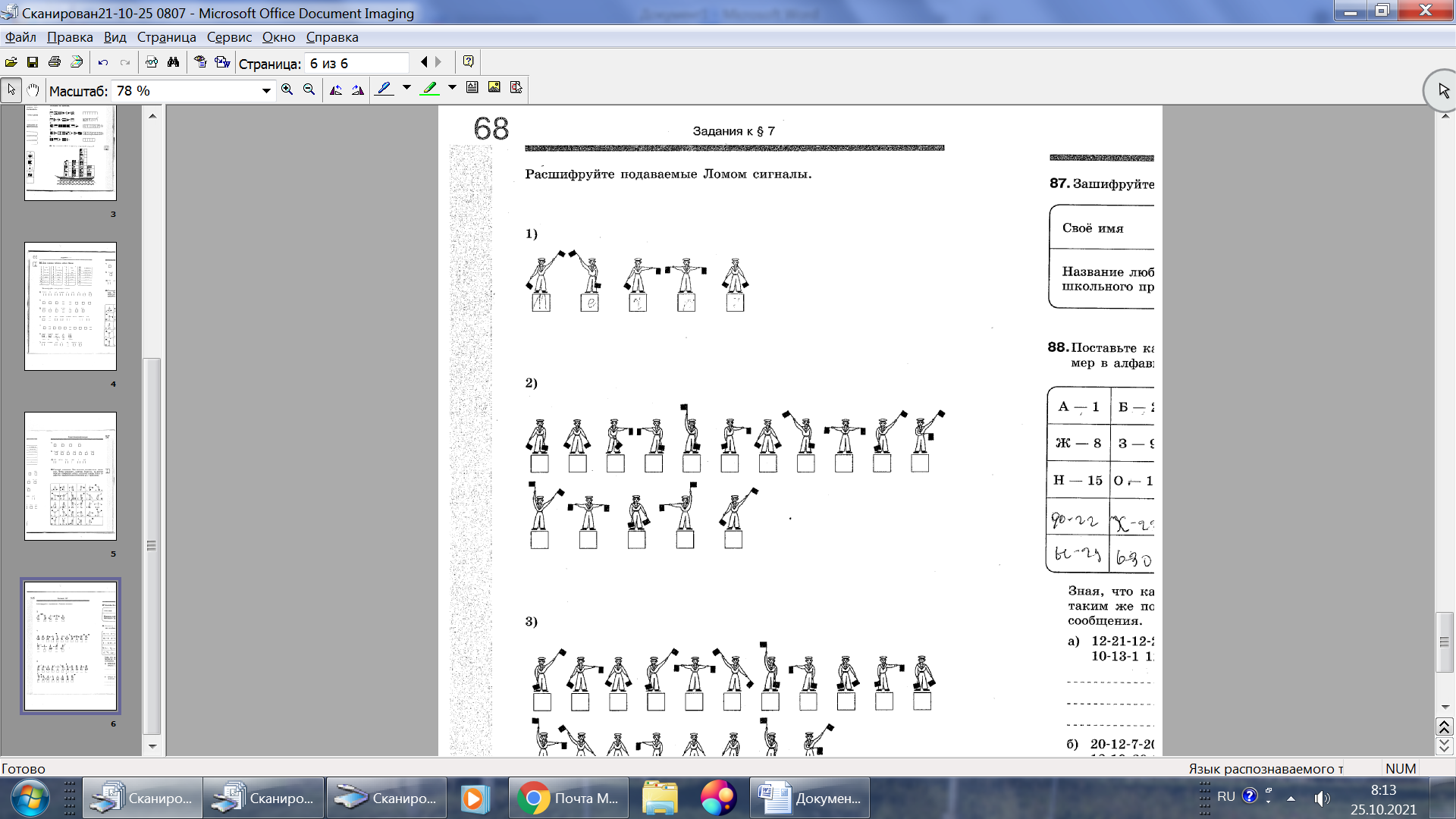 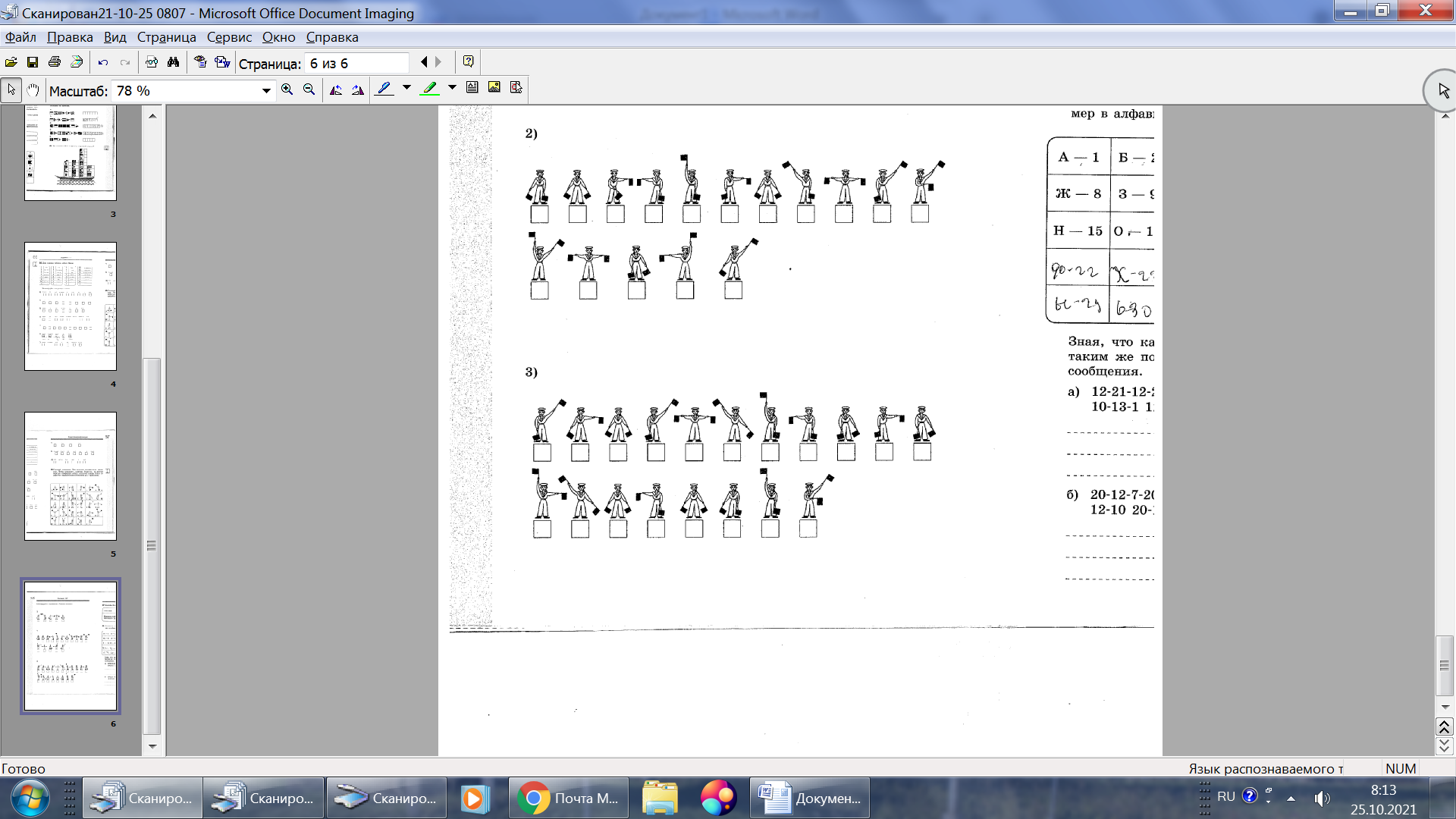 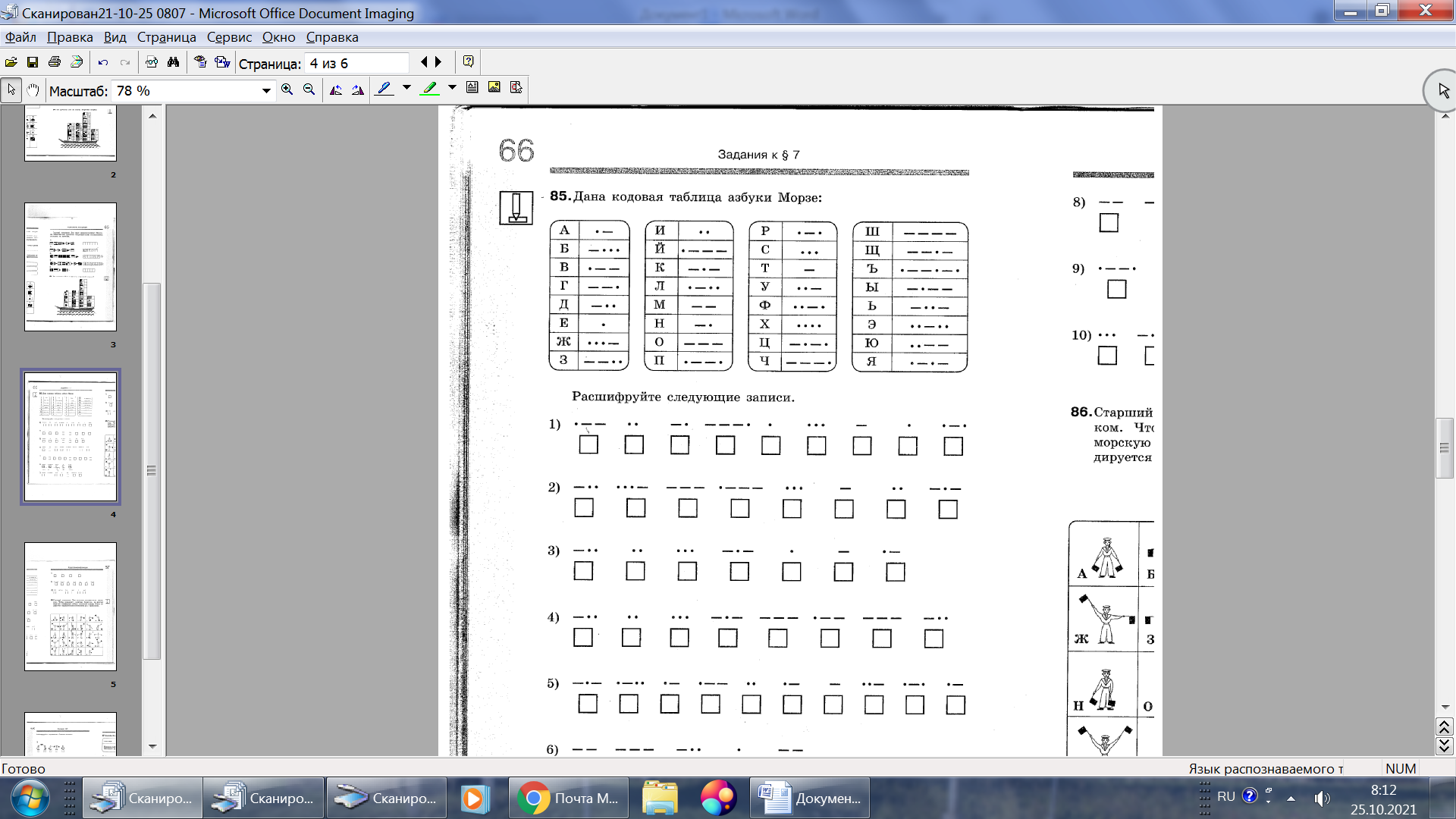 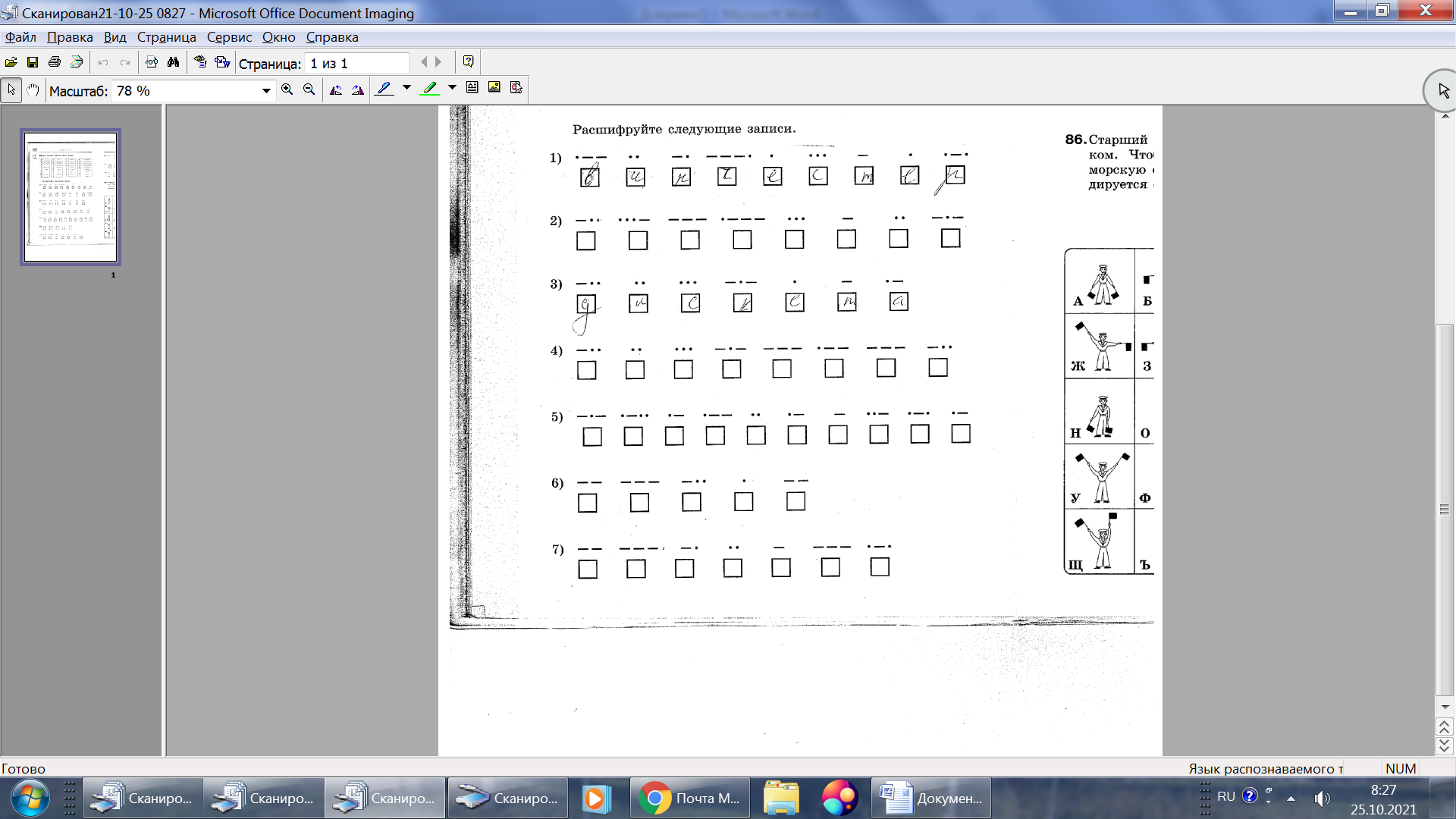 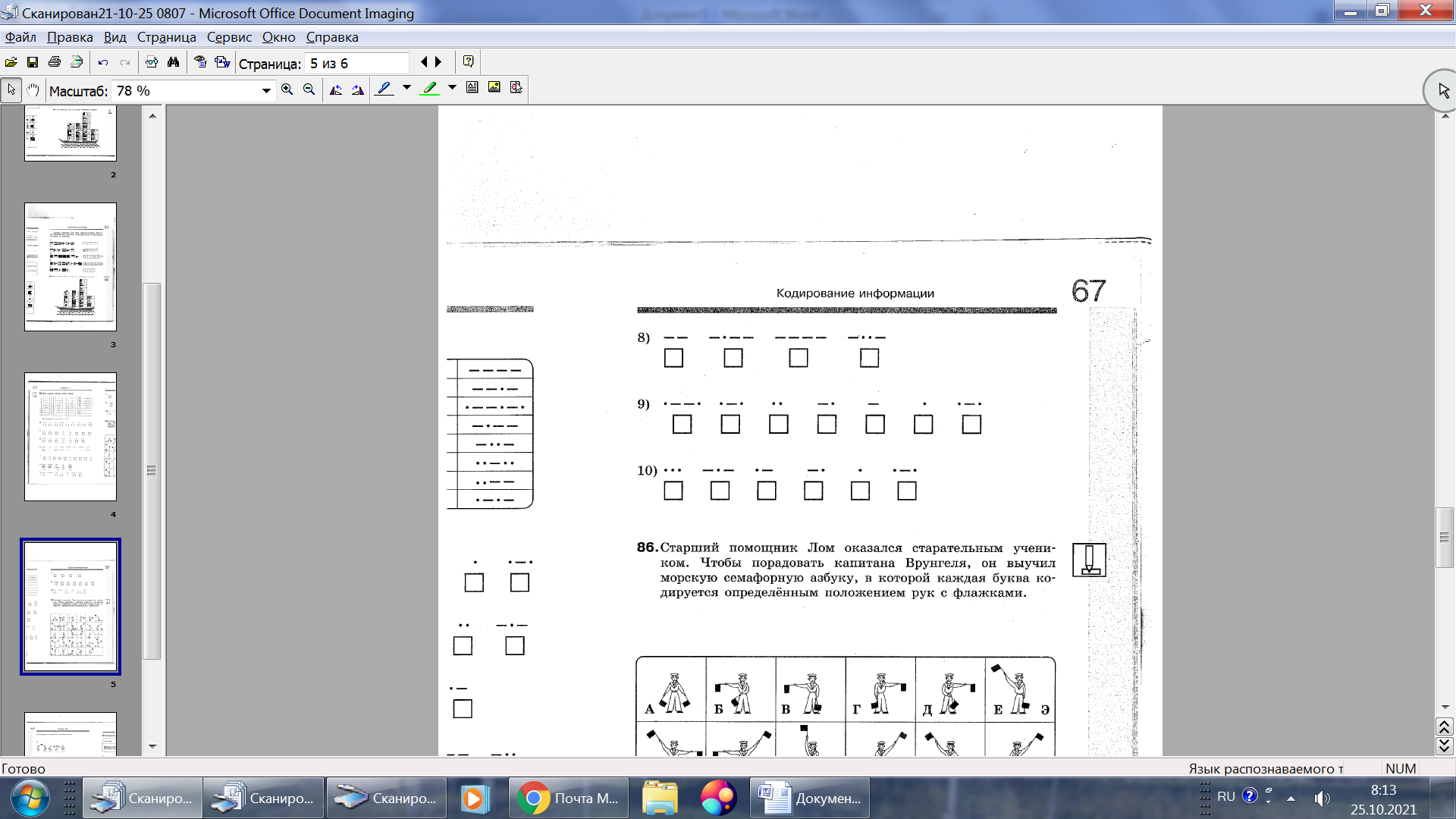 Сфера применения кодаСфера применения кодаИспользуемые знакиИспользуемые знакиИспользуемые знакиЗапись арифметических выраженийЗапись арифметических выраженийЦифры, знаки арифметических операций, скобки и др., например: +, ·, (), –, 25, :, = и др.Цифры, знаки арифметических операций, скобки и др., например: +, ·, (), –, 25, :, = и др.Цифры, знаки арифметических операций, скобки и др., например: +, ·, (), –, 25, :, = и др.Запись мелодийЗапись мелодийНотные знаки, например: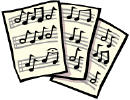 Нотные знаки, например:Нотные знаки, например:Запись звуков речиЗапись звуков речиБуквы алфавита, например: А, Б, В, Г, Д и др.Буквы алфавита, например: А, Б, В, Г, Д и др.Буквы алфавита, например: А, Б, В, Г, Д и др.Оформление календаря природыОформление календаря природыЗнаки, например: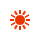 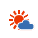 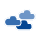 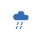 Знаки, например:Знаки, например:Управление движением транспортаУправление движением транспортаДорожные знаки, например: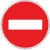 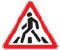 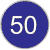 Дорожные знаки, например:Дорожные знаки, например:1234567891011121клмноьъыэюя<пробел>2прстуфхчцшщ,3абвгдеёжзий.